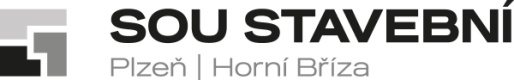 _Potvrzujeme objednávku. DSD METALIC Trade s.r.o., PlzeňV Plzni dne 24. 9. 2018Střední odborné učiliště stavební, Plzeň, Borská 55Střední odborné učiliště stavební, Plzeň, Borská 55Střední odborné učiliště stavební, Plzeň, Borská 55Borská 2718/55, Jižní Předměstí, 301 00 PlzeňBorská 2718/55, Jižní Předměstí, 301 00 PlzeňBorská 2718/55, Jižní Předměstí, 301 00 Plzeňtel.: 373 730 030, fax: 377 422 724tel.: 373 730 030, fax: 377 422 724DSD METALIC Trade s.r.o.e-mail: sou@souplzen.cze-mail: sou@souplzen.czhttp://www.souplzen.czhttp://www.souplzen.czKarlova 5301 00 PlzeňVÁŠ DOPIS ZN.:ZE DNE:NAŠE ZN.:34/201834/2018VYŘIZUJE:Ing. Luboš SoutnerIng. Luboš SoutnerTEL.:373 730 035373 730 035FAX:377 422 724377 422 724E-MAIL:soutner@souplzen.czsoutner@souplzen.czDATUM:19.09.201819.09.2018Objednávka č. 34/2018Objednáváme varný kotel el. E-B-85/900 85 l podle nabídky ze dne 14. 9. 2018 pro pracoviště Plzeň.Střední odborné učiliště stavební,Plzeň, Borská 55